Broughton Jewish Lunch Menu 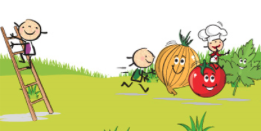 WEEK  TWO 22.7.19 BAKED POTATO, SANDWICHES, FRESH FRUIT & VEGETABLES AVAILABLE DAILY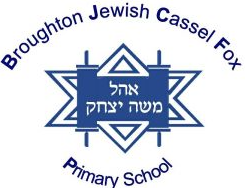 MondayTuesdayWedsThursdayMain OptionCHICKENORBEEF SAUSAGEMEAT PIECHICKENSCHNITZELFISH FINGERSFISH GOUJONS VegetarianVEGETARIANBURGERVEGETARIANSTRUDELVEGETARIANCORN SCHNITZELVEGETARIANSAUSAGESideSWEETCORNROAST POTATOESMIXED VEGRICEGREEN BEANSPASTAPEASCHIPSDessertFAIRY CAKESBISCUITCAKECHOCOLATEKRISPIES